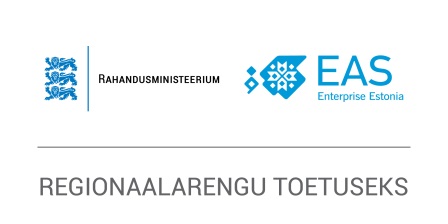 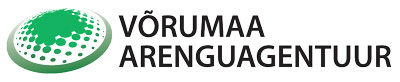 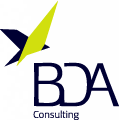 Koolituskava:I moodul: Strateegiline planeerimine väikeettevõttes 05.04.2016  Mina – ettevõtja. Äriidee ja ärimudelSissejuhatus koolitusprogrammiMina kui ettevõtjaMinu äriidee ja visioonÄrimudelKoolitaja: Kalev Kaarna06.04.2016  Ärimudeli arendamine. Strateegia. Toote/teenuse disainEttevõtlustoetused (MAK)Minu ettevõtte ärimudelStrateegiaÄrimudeli arendamineToote ja teenuse disainKoolitaja: Kalev KaarnaII moodul: Turundus ja müük19.04.2016 Turundusuuringud ja turundusstrateegiaTurundus kui strateegilise konkurentsieelise loojaTurundusuuringud ja -strateegia:Turundusmeetmed ja –kanalidKoolitaja: Kalev Kaarna20.04.2016 Turundus- ja müügiplaan. HinnastrateegiaTurundusplaani koostamineMüügiplaani koostamineHetkeolukorra analüüs Koolitaja: Kalev KaarnaIII moodul: Finantsjuhtimine ja -planeerimine03.05.2016 Finantsjuhtimine. Raamatupidamine. Maksud.Finantsaruanded ja raamatupidamineEttevõtlusega seotud maksudEsmane eelarveKoolitaja: Argo Teral04.05.2016 Finantsprognooside koostamineInvesteeringute planeerimineFinantsprognooside koostamineKoolitaja: Kalev KaarnaIV moodul: Juhtimine. Äriplaanide esitlus17.05.2016  Meeskond ja juht. Äriplaanide esitlused.Juhi roll ja enesejuhtimineMeeskond ja partneridKohaliku ettevõtte eduluguÄriplaanide esitlused ja tagasisideKoolitaja: Kalev Kaarna